영랑호리조트 개인정보 처리방침<목 차>총 칙개인정보의 처리 목적개인정보의 처리 및 보유기간개인정보의 제3자 제공민감정보의 공개 가능성개인정보처리의 위탁개인정보의 국외 이전개인정보의 파기절차 및 방법개인정보의 열람, 정정, 탈퇴 및 동의철회 방법아동의 개인정보보호개인정보 자동 수집 장치의 설치·운영 및 거부개인정보보호책임자 및 고충처리 부서개인정보의 안전성 확보조치에 관한 사항광고성 정보 전송고지의 의무영랑호리조트(이하 “당사”)는 고객의 개인정보를 소중히 생각하며, 고객의 개인정보를 가장 적극적이고 효과적으로 취급하기 위하여 항상 최선을 다해 노력하고 있습니다. 개인정보 처리방침은 관련 법률 및 지침의 변경과 내부 운영 방침의 변경에 따라 개정될 수 있습니다. 고객 여러분들께서는 당사 홈페이지 방문 시 수시로 확인하여 주시기 바랍니다.총 칙 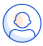 당사는 고객의 개인정보를 매우 중요시하고, 고객의 개인정보가 어떠한 용도와 방식으로 이용되고 있으며 개인정보보호를 위해 어떠한 조치가 취해지고 있는지 등에 관하여 규정된 개인정보처리방침을 운영·관리하며, 인터넷 홈페이지 첫 화면 등에 공개함으로써 고객이 언제든지 쉽게 확인할 수 있도록 하고 있습니다.본 개인정보처리방침은 「개인정보보호법」, 「정보통신망 이용 촉진 및 정보보호 등에 관한 법률」 등 관계법령에 따른 개인정보보호 규정을 준수하며, 관련법규· 정부정책·개인정보보호위원회가이드 등 변경 시 수시로 업데이트 및 관리되고 있습니다. 개인정보처리방침 개정 시에는 인터넷 홈페이지 등을 통해 개정사항을 공지하고 있으며, 고객은 홈페이지의 공지사항 또는 개인정보처리방침의 버전번호·링크 등을 통하여 개인정보처리방침의 변경내용을 쉽게 확인하실 수 있습니다.개인정보의 처리 목적 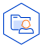 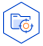 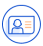 당사는 고객 서비스 제공을 위하여 필요한 최소한의 범위 내에서 다음과 같이 개인정보를 처리하고 있습니다. 온라인※ CI(Connecting Information) : 본인확인을 위한 개인식별정보DI(Duplication Information) : 중복가입 방지를 위한 개인식별정보오프라인당사는 고객의 동의에 의하여 개인정보를 수집·이용하며 보유목적이 소멸된 경우 지체없이 해당 개인정보를 파기합니다.당사는 고객의 고유식별정보, 민감정보를 원칙적으로 수집하지 않습니다. 다만, 관계법령의 규정에 의하여 부득이하게 수집이 필요한 경우에 한하여 수집합니다.당사는 인터넷 홈페이지, 고객센터 등을 통해 개인정보를 처리하며, 서비스 이용 시 다음의 정보들이 수집될 수 있습니다.서비스 이용 : 서비스 이용·중지 기록, IP정보, 접속로그, 쿠키고객센터 이용 : 이름, 휴대전화번호, E-mail 등 연락처 정보모바일기기 이용 : 단말기 식별번호·OS정보, 광고식별자, 이동통신회사, PUSH수신여부매장 내 무료 Wi-Fi 이용 : Wi-Fi MAC정보고객은 본인의 정보에 대해 정확성 및 적법성을 보장하여야 합니다. 만일 이를 위반하여 타인의 정보를 도용하는 등의 위법한 방법으로 허위정보를 입력할 경우 관계법령에 따라 신고 또는 강제탈퇴 조치를 할 수 있습니다. 고객이 자발적으로 공개한 개인정보로 인해 고객 개인에게 발생하는 손실이나 문제는 전적으로 개인의 책임이며, 공개적인 공간에 게시되는 개인정보는 제 3자가 수집하여 무단으로 사용할 수 있고, 이로 인하여 예기치 않은 피해가 발생할 수 있음을 인지하시기 바랍니다.개인정보의 처리 및 보유기간 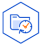 당사는 원칙적으로 개인정보의 수집 및 이용목적 또는 제공받은 목적이 달성되면 지체없이 파기합니다. 다만, 관련 법령에 의하여 보존할 필요가 있는 경우에는 그 기간 동안 보존합니다. 이 경우, 회사는 보관하는 정보를 그 보관 목적으로만 이용하며 관련법률에 의한 보유기간은 다음과 같습니다. 개인정보의 제3자 제공 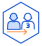 당사는 고객의 개인정보를 본래의 목적 범위를 초과하여 처리하거나 제 3자에게 제공하지 않습니다. 단, 다음의 경우에는 개인정보를 제 3자에게 제공할 수 있습니다.고객의 동의를 받은 경우고객의 동의를 받아 수집한 개인정보의 수집목적 범위 내에서 개인정보를 제공하는 경우고객의 동의 없이 개인정보를 제공할 경우에는 당초 수집 목적과 합리적으로 관련된 범위에서 다음의 사항을 고려하여 개인정보를 제공할 수 있습니다. 또한, 개인정보 제공 시에는 다음의 사항을 기준으로 하여 개인정보의 추가적인 이용 또는 제공을 하고 있는지 여부를 점검하도록 하고 있습니다.당초 수집 목적과 관련성이 있는지 여부개인정보를 수집한 정황 또는 처리 관행에 비추어 볼 때 개인정보의 추가적인 이용 또는 제공에 대한 예측 가능성이 있는지 여부정보주체의 이익을 부당하게 침해하는지 여부가명처리 또는 암호화 등 개인정보의 안전성 확보에 필요한 조치를 하였는지 여부당사는 고객의 개인정보를 제공하거나 공유하는 경우에는 고객에게 제공받거나 공유하는 자가 누구이며, 제공 또는 공유되는 개인정보의 항목이 무엇인지, 개인정보를 제공하거나 공유하는 목적이 무엇인지, 보유 및 이용기간, 동의를 거부할 권리 및 동의 거부 시 불이익이 있는 경우 그 불이익의 내용 등에 대해 개별적으로 인터넷 홈페이지, 전자우편, 서면, 등을 통해 고지한 후 이에 대하여 별도 동의를 구합니다. 다만, 관계법령에서 달리 정하는 경우에는 고객의 동의 없이 개인정보를 제공하는 것이 가능합니다.당사는 영업의 양도 등에 관한 사유가 발생하여 고객의 개인정보 이전이 필요한 경우 관계법령에서 규정한 절차와 방법에 따라 개인정보 이전에 관한 사실 등을 사전에 고지하며, 고객에게는 개인정보 이전에 관한 동의 철회권을 부여합니다.민감정보의 공개 가능성 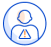 회사는 고객에 대한 재화 또는 서비스 제공 시 고객의 민감정보를 포함하여 개인정보를 처리하거나 공개하지 않습니다.재화 또는 서비스를 제공하는 과정에서 공개되는 정보에 고객의 민감정보가 포함됨으로써 사생활 침해의 위험성이 있다고 판단되는 경우 개인정보처리방침에 민감정보의 공개 가능성 및 고객이 민감정보의 비공개를 선택하는 방법을 고지하도록 하겠습니다.개인정보처리의 위탁 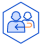 당사는 원활한 고객 서비스 제공을 위하여 다음과 같이 개인정보 처리업무를 외부 전문업체에 위탁하여 운영하고 있습니다.수탁사재수탁사당사는 고객의 사전동의가 있거나 관계법령의 규정에 의한 경우를 제외하고는 어떠한 경우에도 개인정보처리방침에서 명시한 범위를 초과하여 고객의 개인정보를 이용하거나 타인 또는 타 기업이나 기관에 제공하지 않습니다. 단, 고객의 문의 내용이나 불만 내용이 회사 매장 내 입점한 협력업체와의 관계라고 판단될 경우에는 신속한 서비스를 위해 해당 협력업체에 고객의 개인정보 및 접수내용을 제공할 수 있습니다.당사는 위탁계약 체결 시 개인정보보호의 안전을 기하기 위하여 다음의 내용이 포함된 개인정보처리 위탁계약을 체결하고, 수탁사가 개인정보를 안전하게 처리하는지를 관리·감독하고 있습니다. 위탁업무의 수행 목적 외 개인정보 처리 금지에 관한 사항개인정보의 의 기술적·관리적 보호조치에 관한 사항개인정보에 대한 접근 제한 등 안전성 확보조치에 관한 사항위탁업무의 목적 및 범위재위탁 제한에 관한 사항위탁업무와 관련하여 보유하고 있는 개인정보의 관리 현황 점검 등 감독에 관한 사항수탁사의 준수의무 위반 시 손해배상 등 책임에 관한 사항개인정보처리 위탁업무의 내용 변경 또는 수탁사가 변경될 경우에는 본 개인정보처리방침을 통해 공지합니다.개인정보의 국외 이전 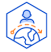 당사는 고객 개인정보의 국외 이전이 필요한 경우 개인정보보호법의 규정에 의거하여 개인정보를 국외이전 및 관리하도록 하고 있습니다. 개인정보의 국외 이전 시에는 개인정보처리방침을 통해 이전되는 개인정보의 항목, 개인정보가 이전되는 국가와 시기 및 방법, 개인정보를 이전받는 자의 성명 또는 법인명과 연락처, 개인정보를 이전받는 자의 개인정보 이용목적 및 보유이용 기간, 개인정보의 이전을 거부하는 방법과 절차 및 거부의 효과를 공개하고 있습니다.당사는 영랑호리조트 운영과 관련하여 고객의 개인정보를 국외 이전 및 관리하고 있지 않습니다.개인정보의 파기절차 및 방법 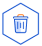 당사는 개인정보의 수집목적 또는 제공받은 목적이 달성된 때에는 고객의 개인정보를 지체 없이 파기합니다. 다만, 정보통신망 이용촉진 및 정보보호 등에 관한 법률, 전자상거래 등에서의 소비자 보호에 관한 법률 등 관계법령의 규정에 의하여 일정기간 보유하여야 할 경우에는 관계법령의 규정에 의한 기간 동안 보유하며, 해당 개인정보는 다른 개인정보와 별도로 분리하여 보관·관리합니다.당사는 다음과 같은 방법으로 개인정보를 파기합니다. 종이에 출력된 개인정보 : 파쇄기로 파쇄하거나 소각전자적 파일형태로 저장된 개인정보 : 복원이 불가능한 기술적 방법을 사용하여 삭제 개인정보의 열람, 정정, 탈퇴 및 동의철회 방법 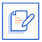 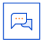 정보주체의 권리회사는 고객이 본인의 개인정보 처리와 관련하여 다음의 권리를 가짐을 인식하고, 고객의 권리를 보호하기 위한 조치를 이행하고 있습니다.개인정보 처리에 관한 정보를 제공받을 권리개인정보 처리에 관한 동의 여부, 동의 범위 등을 선택하고 결정할 권리개인정보의 처리 여부를 확인하고 개인정보에 대한 열람 및 전송을 요구할 권리개인정보의 처리 정지, 정정, 삭제 및 파기를 요구할 권리개인정보의 처리로 인하여 발생한 피해를 신속하고 공정한 절차에 따라 구제받을 권리완전히 자동화된 개인정보 처리에 따른 결정을 거부하거나 그에 대한 설명을 요구할 권리고객은 필요 시 개인정보의 열람 등 요구를 대리인을 통해 할 수 있습니다. 이 때 고객을 대리할 수 있는 자는 고객의 법정대리인 또는 고객으로부터 위임을 받은 자로 제한합니다.당사는 아동의 개인정보 보호를 위하여 법정대리인의 동의가 필요한 만 14세 미만 아동의 개인정보는 처리하고 있지 않습니다. 다만, 만 14세 미만 아동의 개인정보 수집이 불가피하게 필요한 경우에는 법정대리인의 동의를 받도록 하고 있으며, 만 14세 미만의 아동의 법정대리인은 아동의 개인정보에 대한 열람 등 요구를 할 수 있습니다.개인정보의 열람·정정·삭제·처리정지 등 범위개인정보의 항목 및 내용개인정보의 수집·이용 목적개인정보 보유 및 이용기간개인정보의 제 3자 제공 현황개인정보 처리에 동의한 사실 및 내용고객은 언제든지 전화 또는 E-mail로 연락하시거나 직접 방문하시면 당사가 보관중인 고객의 개인정보에 대한 열람∙정정∙삭제∙처리정지 요구 등 권리를 행사할 수 있습니다.당사는 고객의 요청일로부터 10일 이내에 처리되도록 신속히 조치하겠습니다. 다만 관련법규에 따라 열람 등이 제한되는 경우에는 고객의 권리 행사가 거절될 수 있습니다.아동의 개인정보보호 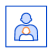 당사는 고객 서비스 제공과 관련하여 만 14세 미만 아동의 개인정보는 처리하지 않습니다. 다만, 당사가 제공하는 서비스 이용이 불가피하게 필요한 경우에 한하여 법정대리인의 동의를 받아 만 14세 미만 아동의 개인정보를 처리할 수 있습니다.개인정보 자동 수집 장치의 설치·운영 및 거부 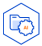 당사는 개인화된 서비스를 제공하기 위하여 ‘쿠키(cookie)’를 사용하기도 합니다. 쿠키는 웹사이트가 사용자의 브라우저에 보내는 아주 작은 텍스트 파일로서 고객의 PC 하드드라이브에 저장됩니다. 쿠키는 고객의 PC는 식별하지만 고객을 개인적으로 식별하지는 않습니다.당사는 다음과 같은 목적으로 쿠키를 사용합니다.이용자의 웹사이트 접속빈도나 방문시간 등을 분석하고 서비스 개편 등의 척도로 활용합니다.쿠키는 브라우저의 종료 시, 로그아웃 시 만료되며, 하루가 지나면 만료됩니다. 쿠키는 브라우저의 ‘쿠키삭제’ 메뉴를 통해 삭제하실 수 있습니다.쿠키의 설치 및 거부고객은 쿠키설치에 대한 선택권을 가지고 있습니다. 웹 브라우저에서 옵션을 설정함으로써 모든 쿠키를 허용하거나, 쿠키가 저장될 때마다 확인을 거치거나, 아니면 모든 쿠키의 저장을 거부할 수도 있습니다.다만, 쿠키의 저장을 거부할 경우에는 로그인이 필요한 일부 서비스의 이용에 어려움이 있을 수 있습니다.쿠키설치 허용여부를 지정하는 방법Internet Explorer의 경우[도구] 메뉴에서 [인터넷 옵션]을 선택[개인정보]를 클릭[고급]을 클릭쿠키 허용여부를 선택Safari의 경우Mac OS 상단 좌측 메뉴바에서 [Safari] → [환경설정]을 선택[환경설정]창에서 [보안]으로 이동하여 쿠키 허용여부를 선택개인정보 보호책임자 및 고충처리 부서 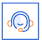 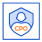 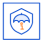 당사는 고객의 개인정보를 보호하고 개인정보와 관련한 불만사항 및 문의를 처리하기 위하여 사업 부문별 개인정보보호책임자를 지정하고 고충처리부서를 운영하고 있습니다. 개인정보 관련 문의사항에 대하여 연락 주시면 친절하게 안내하여 드리겠습니다.기타 개인정보침해에 대한 신고 또는 상담이 필요하신 경우에는 아래 기관으로 문의하시기 바랍니다.개인정보침해신고센터 (Privacy.kisa.or.kr / 국번없이 118)개인정보분쟁조정위원회 (kopico.go.kr / 1833-6972)대검찰청 사이버수사과 (spo.go.kr/ 국번없이 1301)경찰청 사이버 수사국(ecrm.police.go.kr / 국번없이 182)개인정보의 안전성 확보조치 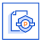 기술적 대책당사는 고객의 개인정보를 처리함에 있어 개인정보가 분실, 도난, 유출, 변조 또는 훼손되지 않도록 안전성 확보를 위하여 다음과 같은 기술적 대책을 강구하고 있습니다.개인정보는 비밀번호에 의해 보호되며 파일 및 전송 데이터를 암호화하거나 파일 잠금기능(Lock)을 사용하여 중요한 데이터는 별도의 보안기능을 통해 보호되고 있습니다.당사는 백신프로그램을 이용하여 컴퓨터 바이러스에 의한 피해를 방지하기 위한 조치를 취하고 있습니다. 백신프로그램은 주기적으로 업데이트되며 갑작스런 바이러스가 출현할 경우 백신이 나오는 즉시 이를 제공함으로써 개인정보가 침해되는 것을 방지하고 있습니다.당사는 암호화 알고리즘을 이용하여 네트워크 상의 개인정보를 안전하게 전송할 수 있는 SSL 등 보안장치를 채택하고 있습니다.해킹 등 외부침입에 대비하여 각 서버마다 침입차단 시스템 및 취약점 분석 시스템 등을 이용하여 보안에 만전을 기하고 있습니다.관리적 대책당사는 고객의 개인정보에 대한 접근권한을 최소한의 인원으로 제한하고 있으며 그 최소한의 인원에 해당하는 자는 다음과 같습니다.개인정보보호책임자 및 담당자 등 개인정보 관리업무를 수행하는 자기타 업무상 개인정보의 처리가 불가피한 자회사는 개인정보를 처리하는 직원을 대상으로 새로운 보안기술 습득 및 개인 정보 보호의무 등에 관해 정기적인 사내교육 및 외부 위탁교육을 실시하고 있습니다.입사 시 개인정보 관련 처리자의 보안서약서를 통하여 사람에 의한 정보유출을 사전에 방지하고 개인정보보호 정책에 대한 이행사항 및 직원의 준수여부를 감시하기 위한 내부절차를 마련하고 있습니다.개인정보 관련 처리자의 업무 인수인계는 보안이 유지된 상태에서 철저하게 이루어지고 있으며 입사 및 퇴사 후 개인정보 사고에 대한 책임을 명확화하고 있습니다.물리적 대책당사는 개인정보의 안전한 관리를 위한 보관시설의 마련 및 전산실, 자료보관실 등의 주요 장소에 대한 출입통제 등 접근통제 조치를 시행하고 있습니다. 광고성 정보 전송 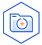 당사는 고객의 사전 동의를 받지 않으면 영리목적의 광고성 정보를 전송하지 않습니다.당사는 온라인 마케팅 등을 위해 광고성 정보를 전자우편 등으로 전송하는 경우 정보통신망법 등 관련법규에 의거하여 제목란 및 본문란에 다음과 같이 고객께서 쉽게 알아보실 수 있도록 조치합니다. 제목란 : (광고)라는 문구를 제목란에 표시본문란 : 이용자가 수신거부의 의사표시를 할 수 있는 전송자의 명칭, 전자우편 주소, 전화번호 및 주소 등 이용자가 수신거부의 의사를 쉽게 표시할 수 있는 방법을 명시다음과 같이 청소년에게 유해한 정보를 전송하는 경우 “(성인광고)” 문구를 표시합니다.본문란에 다음 각 항목에 해당하는 것이 부호, 문자, 영상 또는 음향의 형태로 표현된 경우(해당 전자우편의 본문란에는 직접 표현되어 있지 않더라도 수신자 가 내용을 쉽게 확인할 수 있도록 기술적 조치가 되어있는 경우를 포함한다)에는 해당 전자우편의 제목란에 “(성인광고)” 문구를 표시합니다.청소년(19세 미만의 자를 말합니다)에게 성적인 욕구를 자극하는 선정적인 것이거나 음란한 것청소년에게 포악성이나 범죄의 충동을 일으킬 수 있는 것성폭력을 포함한 각종 형태의 폭력행사와 약물의 남용을 자극하거나 미화 하는 것청소년보호법에 의하여 청소년 유해 매체물로 결정, 고시된 것영리목적의 광고성 전자우편 본문란에서 제 1항의 각 항목에 해당하는 내용을 다룬 인터넷 홈페이지를 알리는 경우에는 해당 전자우편의 제목란에 “(성인광고)” 문구를 표시합니다.고지의 의무 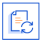 현 개인정보 처리방침은 부칙 시행일자에 개정되었으며 정부의 정책 변경, 관련법규의 개정 또는 보안기술의 변경에 따라 내용의 추가·삭제 및 수정이 있을 시에는 개정 최소 7일 전부터 홈페이지를 통해 고지하도록 하겠습니다.부    칙개인정보 처리방침 버전번호 : v1.1개인정보 처리방침 시행일자 : 2023년 12월 1일개인정보 처리방침 v1.0 보기【주요 개인정보 처리 표시(라벨링)】【주요 개인정보 처리 표시(라벨링)】【주요 개인정보 처리 표시(라벨링)】일반 개인정보 수집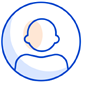 이름, 휴대전화번호, 주소,E-mail, 계좌번호세부항목은 개인정보 처리방침 본문 확인개인정보 처리목적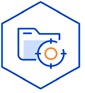 고객 서비스 제공, 계약체결 및 계약관련 업무처리, 공지사항 전달 등개인정보의 보유 기간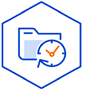 5년 등개인정보의 제공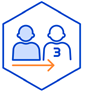 개인정보 제공 없음처리위탁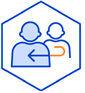 인터넷 홈페이지, 
영업정보 시스템, 객실서비스 등고충처리부서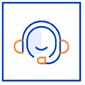 (담당 부서) 지원파트(연락처) 033-630-3415구 분구 분수집항목수집목적보유 및 이용기간회원가입필수본인인증 정보(성별, 생년월일, CI, DI)휴대폰 본인인증 및중복 가입정보 확인본인인증 후즉시 파기회원가입필수이름, ID, 비밀번호, 휴대전화번호, E-mail회원가입 및 공지사항 전달회원탈퇴 시 까지회원가입선택휴대전화번호, E-mail서비스 홍보를 위한 마케팅회원탈퇴 시 까지객실 예약필수결재수단 정보(신용카드번호,계좌번호, 휴대전화번호)결제∙취소∙환불 업무처리5년골프 조인필수이름, 휴대전화번호골프조인 게시판 이용30일구 분구 분개인정보 수집항목수집목적보유 및 이용기간계약체결필수이름, 휴대전화번호, 주소, E-mail, 계좌번호계약체결 및 계약 관련 업무처리, 공지사항 전달5년객실 예약필수이름, 휴대전화번호, E-mail객실 예약 서비스 제공5년객실 예약필수차량번호주차장 이용5년객실 예약선택휴대전화번호, E-mail서비스 홍보를 위한 마케팅5년행사 예약(개인)필수이름, 휴대전화번호, E-mail연회 등 행사 서비스 제공5년행사 예약(개인)선택휴대전화번호, E-mail서비스 홍보를 위한 마케팅5년행사 예약(법인)필수법인명, 담당자 이름, 휴대전화번호, E-mail연회 등 행사 서비스 제공5년행사 예약(법인)선택휴대전화번호, E-mail서비스 홍보를 위한 마케팅5년골프 예약필수이름, 휴대전화번호, E-mail골프 예약 서비스 제공5년(예약불가 시 즉시파기)골프 예약선택거주지역 정보(속초, 고성, 양양, 양구, 인제 거주여부)지역주민 할인 서비스 제공5년(예약불가 시 즉시파기)골프 예약선택휴대전화번호, E-mail서비스 홍보를 위한 마케팅5년(예약불가 시 즉시파기)F&B 예약필수이름, 휴대전화번호, E-mailF&B 서비스 제공3년리조트전화예약필수음성정보호텔 서비스 예약확인, 감정노동자 보호3년키오스크(객실)필수차량번호주차장 이용5년키오스크(골프)필수성별골프장·Locker Room 이용5년키오스크(골프)필수동반고객 정보(이름, 휴대전화번호, 성별)동반고객 골프장·Locker Room 이용5년리조트분양회원필수이름, 주소, 주민등록번호, 회원번호분양권 명의개서10년리조트분양회원선택휴대전화번호, 일반전화번호분양권 명의개서 업무처리고객민원필수이름, 휴대전화번호, E-mail고객 민원처리민원처리 완료일로부터 3개월주차민원필수이름, 휴대전화번호, E-mail, 차량번호, 차종주차장 고객 민원처리민원처리 완료일로부터 3개월분실물 접수필수이름, 휴대전화번호, E-mail분실물 접수분실물 접수 후 1개월분실물 반환필수이름, 휴대전화번호분실물 반환1개월구 분보유 및 이용기간근 거국세의 부과 등에 관한 기록10년국세기본법계약 또는 청약철회 등에 관한 기록5년전자상거래 등에서의 소비자 보호에 관한 법률대금결제·재화 등의 공급에 관한 기록5년전자상거래 등에서의 소비자 보호에 관한 법률소비자의 불만·분쟁처리에 관한 기록3년전자상거래 등에서의 소비자 보호에 관한 법률표시·광고에 관한 기록6개월전자상거래 등에서의 소비자 보호에 관한 법률웹사이트 방문기록3개월통신비밀보호법수탁업체위탁업무 내용보유 및 이용기간신세계아이앤씨서버, DB, 네트워크 운영관리회원탈퇴 또는 위탁계약 만료시까지나이스평가정보본인확인 서비스(휴대폰 인증)회원탈퇴 또는 위탁계약 만료시까지KG이니시스간편 결제회원탈퇴 또는 위탁계약 만료시까지그린잇영랑호리조트 회원정보 운영관리,
Web서비스·영업정보시스템 운영관리, 
영업정보시스템 메시징 서비스(SMS, LMS)회원탈퇴 또는 위탁계약 만료시까지두잉피플플러스객실서비스 제공, 분실물 관리회원탈퇴 또는 위탁계약 만료시까지한국갤럽조사연구소협력회사 만족도 조사회원탈퇴 또는 위탁계약 만료시까지수탁업체재수탁업체위탁업무 내용보유 및 이용기간그린잇다우기술영업정보시스템메시징 서비스(SMS, LMS)위탁계약만료시까지한국갤럽조사연구소모바일이엔앰애드모바일 상품권 발송위탁계약만료시까지구 분담 당개인정보 보호책임자(CPO)윤진영 총지배인개인정보보호 부서지원파트전화번호033-630-3415전자우편 주소yrhresort@shinsegae.com